What is the best internet deal? Name:_______________________ Class: ____________Date: ________Subject 							Ms. ___________________Learning Target: Today I am comparing cost of different internet providers so that I can decide which is the most cost efficient. I know I’ve got it when I can make a claim and support which internet provider is the best. Task # 1: List 3 things that you expect from a good internet provider. Make sure to explain why these things are important to you. Task # 2: Using the 2018-Broadband-Website Data spreadsheet, you will need to choose a state in which you would like to compare the cost of different internet providers.  Each internet provider should be located in the SAME state. Focus on columns A, B, D, F, and H. Column A-ProviderColumn B- StateColumn D- Technology Column F- Upload Bandwidth Mbps Column H-Monthly ChargeUsing the “Estimate price per month”  and “upload rate” (used for friendly number purposes) calculate and compare the unit price for at least 5 internet providers in the state of your  choice. (Table on the next page)You can use the table below to help you organize your information: Task # 3: How can you use the data you compiled in the table above to help you decide which internet provider is the best to give your business to? In 2-3 sentences describe what you think you will need to do. Task #4: Find which company provides the best service by finding the unit price. Make sure that you are using the equation for constant rate of proportionality. Constant rate of proportionality: k = y/x.Identify the x: ____________________________________________________________Identify the y: ____________________________________________________________(Table on next page) Task #5:  Now that you have found the unit price for each of the internet providers create a graph to show the relationship between the cost per month and the upload speed. 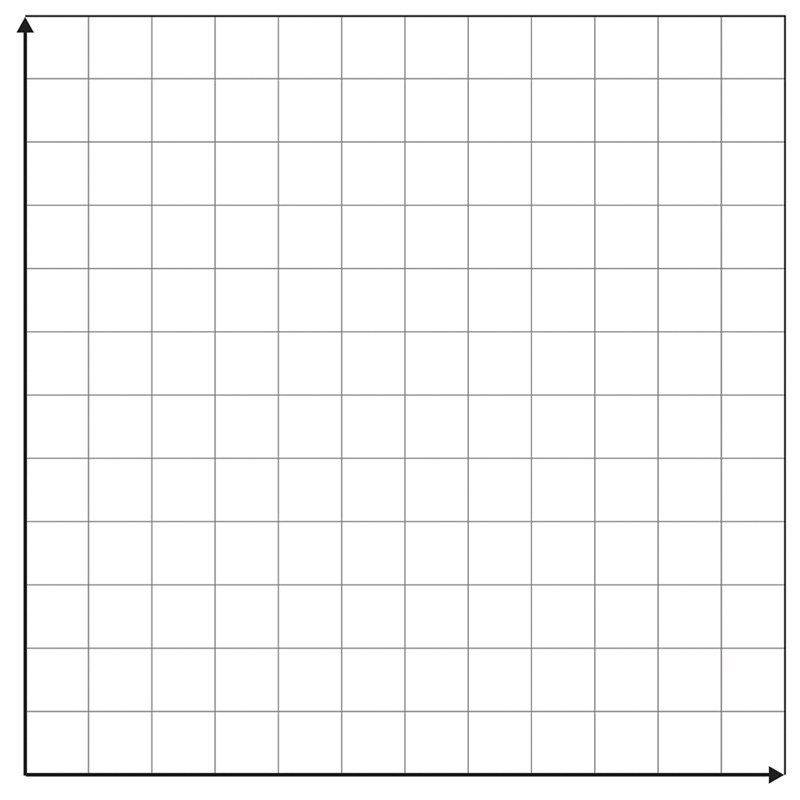 Task #6: Once you have completed your calculations, you will make an advertisement (written ad or commercial) promoting the internet provider service that you believe to give customers the best deal. Advertisement must include: name, location, monthly cost, and unit price for upload speeds. Internet Broadband Cost Data Internet Broadband Cost Data Internet Broadband Cost Data Internet Broadband Cost Data Internet Broadband Cost Data Name of Provider State Technology Upload Bandwidth (Mbps) Monthly Charge Internet Broadband Cost Data Internet Broadband Cost Data Internet Broadband Cost Data Internet Broadband Cost Data Name of Internet Provider X Y K Name of Internet Provider 